CURRICULUM VITAEBIODATANAME:				                            OYOVWI, Mega ObukohwoDATE & PLACE OF BIRTH:	                            1st September, 1983; Marierie HospitalSEX:					                            MaleNATIONALITY:			                            NigerianSTATE OF ORIGIN:		                            DeltaL.G.A:				                            Ughelli South MARITAL STATUS:		                            MarriedNUMBER OF CHILDREN:                                        Two (2)PERMANENT ADDRESS:	                                        5, Ighoroje Street, Adonai Road                                                                                        Kes College, Ughelli Delta StateCONTACT ADDRESS:	                                        Opposite FMC, Owo Ondo State                                                                                  PHONE NUMBER:                                                     08066096369 & 09055158093E-MAIL:	   	                                                    Megalect@gmail.comRELIGION:				                            Christian(i) FIRST ACADEMIC APPOINTMENT     Achieve University, Owo,Ondo State                                                  2018/2019 (ii) Present Position (To date)                                                              Lecturer ICAREER GOAL :To obtain a position of a Health Sciences in any industries & University that will offer me an opportunity to share my knowledge and skills for the growth of such industries & University and where I can work with existing staff to improve my careerINSTITUTIONS ATTENDED (WITH DATES)University of Ibadan, Ibadan				 		      2013-2014Delta State University, Abraka					      2005-2010Noble Crest Secondary School, Ughell				      1996-2003ACADEMIC QUALIFICATION (WITH DATES)PhD. Physiology, Delta State University                                                           2021M.Sc. Physiology (PhD Grade), University of Ibadan                                       2014 B.Sc (Lab .Tech) in Biomedical Technology (Second Class Upper)                 2010National Youth Service Corps (NYSC) Certificate of Exclusion                      2010Senior School Certificate examination				                2003PROFESSIONAL QUALIFICATION (WITH DATES)Nigeria Institute of Science Laboratory Tech Certificate (License)		    2010MEMBERSHIP OF PROFESSIONAL ORGANISATIONS Member Nigerian Institute of Science Laboratory Technology (NISLT)Member Physiological Society of Nigerian (PSN) Member of the Physiology Society (Member ID-151040)Member International Union of Physiological Sciences (IUPS)Member African Association of Physiological Society (AAPS)Member American Association of anatomist (Member ID-50143)  DETAILS OF TEACHING & WORKING EXPERIENCEAchiever University, Owo, Ondo State                                                2018/2019-Assistant Lecturer: Department of Basic Medical Science (Physiology Unit)      Job DescriptionTeaching and researchPromote academic culture and collaborationsAssessing students and providing guidanceTeaching of Medical Lab. Science, Public Health, Physiology, Anatomy, Biomedical Engineering and Nursing B.Sc StudentsPrepare questions for examination, invigilation and Collation of resultsCoordinate Practical sections for students- Lecturer II: Department of Basic Medical Science (Physiology Unit)      Job DescriptionTeaching and researchPromote academic culture and collaborationsAssessing students and providing guidanceTeaching of Medical Lab. Science, Public Health, Physiology, Anatomy, Biomedical Engineering and Nursing B.Sc StudentsPrepare questions for examination, invigilation and Collation of resultsCoordinate Practical sections for studentsLecturer I, Department of Physiology                                                      03/2021Job DescriptionTeaching and researchPromote academic culture and collaborationsAssessing students and providing guidanceTeaching of Medical Lab. Science, Public Health, Physiology, Anatomy, Biomedical Engineering and Nursing B.Sc StudentsPrepare questions for examination, Chief invigilation and Collation of resultsCoordinate Practical sections for studentsStatutory member of Senate, Achievers University                                      2021      Job DescriptionArticulate the peculiarities and needs of the faculty and lead the debate for senate     approvalContribute meaningfully to the growth and development of the universityCommunicate to the faculty board members the decisions of senateOriginate and present sound academic policies in tandem with best global practices.Teaching of Undergraduate StudentsEndocrinology and Reproductive Anatomy/PhysiologyGeneral Physiology: Introduction,  Cells, Blood and Excitable tissuesBody fluid and Renal PhysiologyCardiovascular PhysiologyGastrointestinal PhysiologyMedical PhysicsPhysiology I (For BME ans Public Health)Teaching of Postgraduate StudentsPathophysiology in Nurses practicesDepartmental Coordinator, Exams and Assessment	Job DescriptionPrepare examination question to avoid leakageFacilitate the proper use of available hall and lecture auditoriaArrange for the computation and presentation of departmental results for senate approval. Member, College curriculum review committee                                          2021Job DescriptionReview of curriculum in line with the NUC minimum benchmarkTo monitor the implementation of approved curriculumMember, College accreditation committee				          2021Job DescriptionPrepare all the departments of the college for accreditationLiaise with Directorate of academic planning of the University for the Implementation of various NUC guidelinesMember, Scientific committee	                         			          2021Job DescriptionDetermine the conference themeSelect the abstract/paper reviewersDetermine the conference sub-themesDetermine the criteria for abstract selection, number of words and keywordsMember and Secretary, University Journal Editorial Board                      2012Head of Department, Physiology			 		          2021Job DescriptionResponsible for day to day administration of the departmentReports to the Vice Chancellor through the Dean of the facultyChairman and Chief examiner of the departmentEnsure discipline of staff and Students of the departmentEnsure compliance to best practices, and cordial relationship between Staff and StudentsEnsure timely preparation of results and mobilization of students for NYSCPhysiological Society Representatives, Acheivers University:            Promote Membership            Coordinate the Departmental Seminar Scheme            Promote Summer Studentships            Nominate students for the Undergraduate Prize for PhysiologyUniversity of Ibadan, Oyo State                                                                            2014Coordinated Practical Sections for 200 level B.Sc Physiology StudentsDelta State University, Abraka (DELSU)					          2005Coordinate MBP tutorial classes for 100 – 500L SLT & 100-300L Medical StudentsGroup Christian Medical Centre, Warri, Delta State                                        2009   Job Scope (Industrial Training: Medical Laboratory Technologist/Scientist)-Setting up of experimental experiment in the Laboratory-Calibration, maintenance & operation of experimental equipment in the Laboratory-Maintenance of Laboratory quality Assurance & safety Standard-Analysis and Observation of biology samples (Urine & Blood) in the Laboratory-Cell and culture examination -Conduction of blood test, cross matched blood for transfusion & blood count-Evaluation of test result & preparation of report             -Recording of test dataOur Lady of Mercy Secondary School, Orerokpe,Delta    Sept 2011–March 2012-Teacher:  Biology & Physics (SS 1-3) School of Health Science and Technology, Delta                   April 2012–Jan 2013- Part Time Lecturer: Community Health Sciences  Course taught: Physiology/Anatomy      •    Shalom Demonstration Secondary school, Oghara, Delta state               -Teacher: Biology & Physics (SSS 1-3)                                    Oct 2014 – Feb 2016Atmosphere International School (British Standard), Ughelli, Delta State- Teacher:  Biology & Computer Science                                March 2016- Till-Date            - Responsibilities:Assigning the study work to the students and helping them to solve the problems regarding the work Providing a healthy atmosphere for better results in the teaching process Participating with students in a discussion so that they can state their problems as well as update their knowledge Advising the students regarding study related issues and thus making them proficient in the subject Motivating students, evaluating their performances, and providing them a concrete feedback   ADMINISTRATIVE EXPERIENCEPhysiological society Representative, Achiever University             2019/2020-till dateMember of the Scientific Conference Organizing committee, Achievers University, Owo, College of Natural and Applied Sciences                                            2019/2020Member committee on operational manual and students handbook for nursing postgraduate programme                                                                                2020/2021Member linkage and inter-institutional collaborations and partnership         2020/2021Member College lectures organizing committee                                            2020/2021Postgraduate and Undergraduate Project Research Analyst in MBP Consult Delta State University, Abraka                                                                                2009–2010P.O. Presiding Officers during Election                                                                  2011Head of Science Classes in Shepherd college Academy, Delta State            2011–2011Principal Academy in Shalom Demonstration School, Delta State               2014–2016Head of class (SS2) in Atmosphere international school                               2016–2017Head of Sciences in Atmosphere international school                                   2016–2017ICT Instructor in Atmosphere international School                                       2016–2017J.     RESEARCH WORK COMPLETED a. COMPLETEDEffects of Coconut (Cocos nucifera) Water on the reproductive function in danazol (GnRH-Antagonist) treated Wistar Rats (M.Sc. Project; University of Ibadan, Ibadan)Chromatin Remodeling during spermatogenesis (Seminar paper presented to the Department of Physiology, University of Ibadan).b. Ph.D DESERTATION AND THESIS1. Assessment of  the effects Coenzyme Q-10 and Taurine on Chlorpromazine-induced hyperprolactinemia and reproductive dysfunction in male Wistar rats Q10 (PhD Thesis- Completed)K.       PUBLICATIONSPublications in High Impact Journals listed in SCOPUS, Elsevier and Thompson ReutersOyovwi MO, Nwangwa EK, Ben-Azu B, Rotu RA, Edesiri TP, Emojevwe V, Igweh JC, Uruaka IC (2021). Prevention and reversal of chlorpromazine induced testicular dysfunction in rats by synergistic testicle-active flavonoids, taurine and coenzyme-10.Reproductive Toxicology. 101: 50-62 DOI: 10.1016/j.reprotox.2021.01.013 (Elsevier) (PhD Research)Oyovwi MO, Nwangwa EK, Ben-Azu B, Edesiri TP, Emojevwe V, Igweh JC (2020). Taurine and Coenzyme Q-10 prevent and reverse chlorpromazine-induced psycho-neuroendocrine changes and cataleptic behaviour in rats .Naunyn-Schmiedeberg's Archives of Pharmacology. 394:717–734 https://doi.org/10.1007/s00210-020-02003-z (Springer) (PhD Research)Oyovwi MO , Benneth Ben-Azu, Edesiri P. Tesi , Abioye A. Oyeleke , Christian I. Uruaka,  Rotu A. Rotu , Eneni Okubo Aya-Ebi. (2021).  Repeated endosulfan exposure induces changes in neurochemicals, decreases ATPase transmembrane ionic-pumps, and increased oxidative/ nitrosative stress in the brains of rats: Reversal by quercetin . Pesticide Biochemistry and Physiology, https://doi.org/10.1016/j.pestbp.2021.104833 Epub 2021 Mar 26. PMID: 33993958.Emojevwe V, Naiho AO, Nwangwa EK, Oyovwi MO, Anachuna KK, Agbanifo-Chijiokwu E, Daubry TME. Duration-dependent effects of high dose of phthalate exposure on semen quality in adult male rats. JBRA Assist Reprod. 2021 Aug 2;0(0):0. doi: 10.5935/1518-0557.20210033. Epub ahead of print. PMID: 34338483Aisuodionoe1 EM, Odigie OM, Naiho AO, Oyovwi MO, Igweh JC (2018). Hepatic, Renal, and Anti-oxidant Function Markers Can Improve in Dose-dependent Administration of Fresh Coconut Oil. AJRIMPS.40811 3(3): 1-12Nwangwa EK, Ekhoye EI, Ekene EN, Oyovwi MO (2018). Mitigations in Selected Hemostatic Parameters in Administration of Graded Doses of Dexamethasone and Its Blockers on Wistar Rats JAMPS.41654 17(3): 1-7Kunle-Alabi OT, Akindele OO, Oyovwi MO, Duro-Ladiipo AM and Raji Y (2014). Cocos nucifera L. water improves reproductive indices in Wistar rats. Afr. Jour. Med. Med. Sci. 43: 305-313 (M.Sc Research Thesis)Kunle-Alabi OT, Akindele OO, Oyowvi MO, Duro-Ladipo M and Raji Y (2015): Effects of coconut water on reproductive functions in danazol treated Wistar rats. The FASEB Journal 04/2015. Vol 29(1); Supplement 685.1-Proceeding of Exp. BiolOyovwi M.O, Tesi P.E, Rotu R.A, Nwangwa N.K, Emojevwe V, Benneth Ben-Azu, Ozegbe Q.E.B. Ameliorative Effects Of Lutein Against Cyclosporine-Induced Testicular Oxidative Stress, Apoptotic And Inflammatory Flux In Male Wistar Rats.  Clinical and Experimental Obstetrics & Gynecology,2021, 48(3):733-777 DOI: 10.31083/j.ceog.2021.03.0511Oyovwi, M. O., Ben-Azu, B., Edesiri, T. P., Victor, E., Rotu, R. A., Ozegbe, Q. E., Nwangwa, E. K., Atuadu, V., & Adebayo, O. G. (2021). Kolaviron abates busulfan-induced episodic memory deficit and testicular dysfunction in rats: The implications for neuroendopathobiological changes during chemotherapy. Biomedicine & Pharmacotherapy, 142, 112022. https://doi.org/10.1016/j.biopha.2021.112022Oyovwi Mega Obukohwo, Nwangwa Eze Kingsley, Rotu Arientare Rume and Emojevwe Victor (2021): The Concept of Male Reproductive Anatomy. DOI: http://dx.doi.org/10.5772/intechopen.99742 (BOOK CHAPTER ON MALE REPRODUCTIVE ANATOMY)Emojevwe Victor, Igiehon Osarugue, Oyovwi Mega Obukohwo, Nwangwa Eze Kingsley and Naiho Alexander Obidike (2021): Endocrine Functions of the Testes DOI: http://dx.doi.org/10.5772/intechopen.101170 (BOOK CHAPTER ON MALE REPRODUCTIVE ANATOMY)Gideon T. Olowe, Simon I Ovuakporaye, Bartholomew C. Nwogueze, Mega O. Oyovwi, Emmanuel I. Odokuma, Victor Emojevwe (2021). Evaluation of Neonatal Cardiopulmonary and Anthropometric Indices: A Key Predictive Clinical Biomarker for Neonatal Health Status. DOI: 10.21203/rs.3.rs-939470/v1Tesi, E. P., Ben-Azu, B., Mega, O. O.,  Mordi, J., Knowledge, O. O., Awele, E. D., Rotu, R. A.,  Emojevwe, V., Adebayo, O. G., & Eneni, O. A.- E. (2022). Kolaviron, a flavonoid- rich extract ameliorates busulfan-induced chemo- brain and testicular damage in male rats  through inhibition of oxidative stress, inflammatory, and apoptotic pathways. Journal of Food Biochemistry, 00, e14071.Mega O. Oyovwi1, Benneth Ben-Azu, Tesi P. Edesiri, Rotu R. Arientare, Victor Emojevwe, Kingsley E. Nwangwa, Kesiena E. Edje, Olusegun G. Adebayo. (2022): Lutein Attenuates Cyclosporin-induced Testicular Impairment in Male Rats through Modulation of Androgenic Hormones nd Enzymes. Pharmacol Toxicol Nat Med 2(1): 12-24. DOI: 10.52406/ptnm.v2i1.17PUBLICATIONS CURATED BY COMPARATIVE TOXICOGENOMICS DATABASE (CTD)Prevention and reversal of chlorpromazine induced testicular dysfunction in rats by synergistic testicle-active flavonoids, taurine and coenzyme-10. Reprod Toxicol. 2021 Apr;101:50-62L.         CONFERENCES, WORKSHOP TRAINING AND SUMMIT ATTENDED WITH PAPER PRESENTED Certificate of participation in the 33nd Annual Scientific Conference of Physiological Society of Nigeria, Faculty of Basic Medical Sciences, College Of Medicine, University Of Ibadan. Theme: Physiology: The Laboratory, the Hospital and the society.    February, 2014.Certificate of participation in the International Union of Physiological Sciences (IUPS) Regional Teaching and Research Workshop and the 34th Physiological Society of Nigeria (PSN) Scientific Conference held at the Lagos Sheraton Hotel, Ikeja, and Lagos, Nigeria. Theme: Paradigms in Physiology Teaching and Research.                  October, 2014.Certificate of completion in the 1st ADInstruments Physiology workshop held in collaboration with the International Union of Physiological Sciences (IUPS) and Physiology society of Nigeria (PSN) at the University of Lagos on 23rd October 2014. Certificate of Participation in 1st Scientific Training workshop on Instrumentation and Biomedics Technology, College of Medical Sciences, Delta State University by BSB Consults in conjunction with Institute of Science Lab. Technology.       September 2008 Certificate of attendance in the 12th Annual Conference of the Neuroscience Society of Nigeria (NSN) held at the College of Health Sciences, University of Ilorin, Nigeria.Theme: ‘The environment and Neuroscience Research in Developing countries’                                                                                                              November, 2014Certificate of participation in the 35ft Annual Scientific Conference of Physiological Society of Nigeria, Faculty of Basic Medical Sciences, College of Medicine, University of Nigeria, Enugu Campus (UNEC). Theme: The role of Physiology in Health care delivery                    September, 2015Certificate of attendance in the 7th international congress of the African Association of physiological sciences (AAPS) & 36th physiological society of Nigeria (PSN) scientific conference, Welcome Centre Hotel, 70, international Airport Road, Ikeja, Lagos Nigeria.Theme: Physiology and Biotechnology.                                          September, 2016 Certificate of attendance in the international Physiology Society-virtual conference. Theme: Future Physiology, 2020                                                    6-10th July, 2020Certificate of participation in the ADInstruments Physiology workshop held in collaboration with the the University of Swabi United Medical and Dental College at the International Webinar Theme: Lt Software: Virtual Lab Concept                                             25th July, 2020Certificate of attendance in the Nigerian Academy of Science-virtual NAS COVID-19 Conference.                                                                                         12th August, 2020Certificate of attendance in the Physiology Society-virtual workshop.  Theme: Hormonal Regulation of Reproduction, Maternal and offspring Metabolism                                                                                                                                  28th July, 2020Certificate of attendance in the 20 year advance Scientific communication, SelectScience.  Theme: Chimeric Antigen Receptor T Cells as a Model for Global Clinical Development and Commercialization.                                                                                                20th June/27th Oct, 2020Certificate of attendance in the 20 year advance Scientific communication, SelectScience.             Theme: The journey from metabolomics to mechanisms with mass spectrometry                                                                                                21th Aug/27th Oct, 2020Certificate of attendance in the 20 year advance scientific communication, SelectScience.             Theme: Goodbye ELISA – It’s Time for LumitTM Immunoassays                                                                                                             2nd July/27th Oct, 2020International symposium on reproductive health held in collaboration with the Physiological society (Physoc)           Theme: Overcoming barriers in research in reproduction                      7th  May, 2021Workshop on technology for online facilitation: Moodle                             May, 2021Workshop training on improving visibility and impact of publication.    7th July, 2021Workshop retreat on template for seminar, PGD, MBA, M.Sc and PhD programme                                                                                                                              7th  May, 2021Certificate of participation in the 1st Annual Scientific Conference of College of Natural and Applied Sciences (CONAS), Achievers University, Owo, Nigeria.Theme: Physiology: Scientific Research for national Empowerment and development strategies.                                                                                            13th  August, 2021The International Summit on SDGs Africa, University Cape town (Virtual attendance) Theme: Science, Technology and innovation                                                                                             13th – 15th September, 2021Lectures/papers presented to Public/ Academic Audience and conferencesOyovwi M.O (2016) The Physiological and psychological implications of early sexual activity in adolescence, being a keynote lecture delivered to the African Church Students Evangelical fellowship (TACSEF)’ Ughelli Diocese during their National Conference, Abraka 2016Oyovwi M.O (2020). The sperm electrogenic pump and biochemical analysis of coenzyme q-10 and taurine in preventing chlorpromazine-induced peroxinitrite formation in rats model (Research paper presented to the Future Physiology-Virtual Conference (PC0071), 2020 )Oyovwi M.O (2021). The vision of Delta Central College of Management and Science (DECCOMS) in affiliation to Temple Gate Polytechnic at their 1st matriculation ceremony, Ughelli, Delta State.Oyovwi M.O (2021). Ameliorative Effects Of Lutein Against Cyclosporine-Induced Testicular Oxidative Stress, Apoptotic And Inflammatory Flux In Male Wistar Rats. International Symposium for Reproductive Health (ISRH); An online symposium held in collaboration with Physiology Society on 7th  May, 2021Oyovwi M.O (2021). Involvement of Quercetin therapy on endosulfan based mechanism linked with testicular immune derangement and cytotoxic potential of anticholinesterase activities in male Wistar rats. Dated 11th -13th August, 2021SCHOLARSHIPS, FELLOWSHIPS, GRANTS AND PRIZES (WITH DATE)SDGs Africa Summit Data Grant, 2021Physoc UK Outreach Grant, 2021Institutional Engagement Grant (Physoc), 2021Support and inclusion Fund (Physoc), 2021Travel grant (Physoc) for AAA Conference, 2021M.        SYNOPSIS OF SKILLS AND EXPERTISES Animal Handling: Works with rat, rabbit and mice; Dosing routes: oral,     intraperitoneally, subcutaneously. & intramuscular; Collection of blood by cardiac puncture, blood plasma and serum separation, perfusion methods. I also have considerable expertise and interest in Biomedical Research, Clinical Laboratory position and Medical Education with emphasis on Lecturing Skills. Profound knowledge of Human and Animal Biology  Ability to experiment on different sections of Animal and Human Biology  Capacity to research and problem solving attitude Writing of articles for medical journalN.        KEY STRENGHT/TRAITS Ability to work with minimal supervision, Fast learner, Creative and team oriented,Strong Interpersonal and Leadership Skills. O.        HOBBIES Lecturing and impacting knowledge Research, Reading and Analysis Playing of chess game, scramble, and football.	P.          COMPUTER KNOWLEDGEOperating system of windows XP, Vista, 7 , 8 & 8.1Application Package/Software: Microsoft Office, power point, SPSS, Graph-pad Prism 5, Use of Internet.Q.        SCOPE OF RESEARCH ACTIVITIESHuman/Animal Physiology Fetal programming Neuroendocrine and Reproductive physiologyOxidative damage to brain and testicular tissues and mechanisms involved in complications of  reprotoxicityAging and free radical mechanismsEnvironmental Physiology and ToxicologyR.          PERSONAL PROFILESelf motivated and target-orientedAbility to work effectively in a teamGood inter-personal skillsEffective communication, problem solving with strong analytical mindR.              REFEREES Prof. Nwangwa Eze Kingsley (Dean College Of Health Sciences), Department of physiology, Faculty of basic medical science, Delta state University, abraka., Tel: 080335010235 . Email: drezekingx@yahoo.com.Prof. Adesoji A Fasanmade; Endocrinology & Metabolism unit, Department of Physiology, College of Medicine, University of Ibadan Oyo State., Tel: 08033284877. Email: adesojif@yahoo.comProfessor C. Peter Aloamaka:	Former Deputy Vice Chancellor (Administration) Delta State University, Abraka Nigeria +2348033962720 Email: cpaloamaka@delsu.edu.ngName & Signature:	Oyovwi Mega.O date:  20/09/2021                  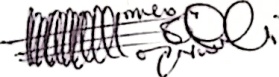 